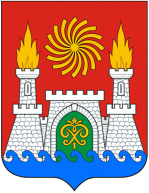 СОБРАНИЕ ДЕПУТАТОВ ВНУТРИГОРОДСКОГО РАЙОНА «КИРОВСКИЙ РАЙОН» ГОРОДА МАХАЧКАЛЫ    «07» июня  2018 г.	         		                                                                         № 29-5РЕШЕНИЕОб утверждении Положения о порядке установления, выплаты и перерасчета ежемесячной доплаты к пенсии лицам, замещавшим муниципальные должности, и пенсии за выслугу лет лицам, замещавшим должности муниципальной службы в органе местного самоуправления внутригородского района «Кировский район» г. Махачкалы        В целях реализации социальных гарантий, предусмотренных федеральным и республиканским законодательством для лиц, замещающих муниципальные должности и должности муниципальной службы, в соответствии со статьями 23, 24 Федерального закона от 02.03.2007 № 25-ФЗ «О муниципальной службе в Российской Федерации», статьями 23 и 24 Закона Республики Дагестан от 11.03.2008  №9 «О муниципальной службе в Республике Дагестан», Законом Республики Дагестан от 8 апреля 2008  года № 18 «О  государственных должностях Республики Дагестан», Законом Республики Дагестан от 11 октября 2010 года №55 «О пенсии за выслугу лет лицам, замещавшим должности государственной гражданской службы Республики Дагестан», Постановлением Правительства Республики Дагестан от 30 января 2008 г. N 23 «Об утверждении положения о порядке установления, выплаты и перерасчета размера ежемесячной доплаты к пенсии лицам, замещавшим государственные должности Республики Дагестан, и пенсии за выслугу лет лицам, замещавшим должности государственной гражданской службы Республики Дагестан», Собрание депутатов внутригородского района «Кировский район» города Махачкалы                                                                                      РЕШАЕТ:     1. Решение №21-2 от 13.07.2017 г. признать утратившим силу.      2. Утвердить Положение о порядке установления, выплаты и перерасчета ежемесячной доплаты к пенсии лицам, замещавшим муниципальные должности, и пенсии за выслугу лет лицам, замещавшим должности муниципальной службы в органах местного самоуправления внутригородского района «Кировский  район» города Махачкалы (прилагается).     3. Органами местного самоуправления внутригородского района «Кировский район» города Махачкалы ежегодно предусматривать в бюджете необходимые средства на выплату ежемесячной доплаты лицам, замещавшим муниципальные должности, и пенсии за выслугу лет лицам, замещавшим муниципальные должности муниципальной службы в органах местного самоуправления внутригородского района «Кировский район» города Махачкалы.     4. Настоящее Решение вступает в силу со дня официального опубликования и подлежит размещению в сети «Интернет» на официальном сайте Администрации города Махачкалы на странице Администрации внутригородского района «Кировский район» города Махачкалы.      Глава внутригородского района                                                         С.К. Сагидов      Председатель Собрания                                                                        Э.Г. Абиева Приложение к Решению Собрания депутатов внутригородского  района    «Кировский район»   г. Махачкалы   от «07» июня 2018 г. № 29-5ПоложениеО порядке установления и выплаты ежемесячной доплаты к пенсии лицам, замешавшим муниципальные должности, и пенсии за выслугу лет лицам, замещавшим должности муниципальной службы в органах местного самоуправления внутригородского района «Кировский район» г. Махачкалы 1. Настоящее Положение определяет порядок установления, выплаты и перерасчета ежемесячной доплаты к страховой пенсии по старости (инвалидности), назначенной в соответствии с Федеральным  законом от 28 декабря 2013 года №400-ФЗ «О страховых пенсиях» (далее также - пенсия), либо досрочно оформленной в соответствии с Законом Российской Федерации от 19 апреля 1991 года №1032-1 «О занятости населения в Российской Федерации» (далее - досрочно оформленная пенсия), лицам, замещавшим муниципальные должности (далее – муниципальные должности), и пенсии за выслугу лет лицам, замещавшим должности муниципальной службы в органах местного самоуправления внутригородского района «Кировский район» г. Махачкалы (далее – должности муниципальной службы), установленным законом Республики Дагестан  от 10  июня 2008 года № 28 «О Перечне муниципальных должностей и Реестре должностей муниципальной службы в Республике Дагестан»».2. Лица, замещавшие муниципальные должности в органах местного самоуправления внутригородского района «Кировский район» г. Махачкалы на постоянной профессиональной основе не менее одного года и получавшие денежное вознаграждение за счет местного бюджета, освобожденные от должности в связи с прекращением полномочий (в том числе досрочно), за исключением случаев прекращения полномочий, связанных с виновными действиями, имеют право на ежемесячную доплату к пенсии, назначенной либо досрочно оформленной в соответствии с законодательством. 3. Ежемесячная доплата пенсии лицу, замещавшему муниципальную  должность Республики Дагестан, при замещении им муниципальных должностей Российской Федерации, муниципальных должностей Республики Дагестан от одного года до трех лет устанавливается в размере 45 процентов, от трех до шести лет - 55 процентов, от шести до десяти лет - 75 процентов, от десяти до пятнадцати лет - 85 процентов, от пятнадцати лет и более - 95 процентов ежемесячного денежного поощрения по соответствующей муниципальной должности за вычетом сумм фиксированной выплаты установленной ему страховой пенсии по старости (инвалидности) повышений фиксированной выплаты к страховой пенсии по старости (инвалидности);Месячное денежное вознаграждение указанных лиц для исчисления размера ежемесячной доплаты к пенсии определяется (по их выбору) по муниципальной должности, замещавшейся на день достижения возраста, дающего право на страховую пенсию по старости, предусмотренную Федеральным Законом от 28 декабря 2013 года №400ФЗ «О страховых пенсиях» (дававшим право на трудовую пенсию по старости в соответствии с Федеральным Законом от 17 декабря 2001 года № 173-ФЗ «О трудовых пенсиях в Российской Федерации"), либо по последней муниципальной должности,  полномочия по которой были прекращены (в том числе досрочно). При определении размера ежемесячной доплаты к страховой пенсии не учитываются суммы повышений фиксированной выплаты к страховой пенсии, приходящиеся на нетрудоспособных членов семьи, в связи с достижением возраста 80 лет или наличием инвалидности I группы, суммы, полагающиеся в связи с валоризацией пенсионных прав.  А также суммы повышений фиксированной выплаты при назначении страховой пенсии по старости (в том числе досрочно) позднее возникновения права на нее, при восстановлении выплаты или назначении ее вновь после отказа от получения назначенной страховой пенсии по старости (в том числе досрочно).4. Лица, замещавшие на 15 февраля 2000 года и позднее должности муниципальной службы, получавшие денежное содержание или денежное вознаграждение за счет средств муниципального бюджета в органах местного самоуправления внутригородского района «Кировский район» г. Махачкалы, при наличии стажа муниципальной службы, продолжительность которого при назначении пенсии за выслугу лет в соответствующем году определяется согласно приложению №1 настоящего Положения имеют право на пенсию за выслугу лет при следующих условиях:а) если на момент освобождения от должности они имели право на страховую пенсию по старости (инвалидности) и замещали должности муниципальной службы не менее 12 полных месяцев непосредственно перед увольнением с муниципальной службы по следующим основаниям:соглашение сторон трудового договора;истечение срока действия срочного трудового договора;расторжение трудового договора по инициативе муниципального служащего;отказ муниципального служащего от предложенной для замещения иной должности муниципальной службы в связи с изменением существенных условий трудового договора;несоответствие муниципального служащего замещаемой должности муниципальной службы вследствие недостаточной квалификации, подтвержденной результатами аттестации;достижение муниципальным служащим предельного возраста пребывания на муниципальной службе;б) если они замещали должности муниципальной службы не менее одного полного месяца, при этом суммарная продолжительность замещения таких должностей составляет не менее 12 полных месяцев непосредственно перед увольнением по следующим основаниям:- истечение срока действия срочного трудового договора;- сокращение должностей муниципальной службы в органах местного самоуправления внутригородского района «Кировский район» г. Махачкалы упразднения органов местного самоуправления внутригородского района «Кировский район» г. Махачкалы;- отказ муниципального служащего от перевода на иную должность муниципальной службы по состоянию здоровья в соответствии с медицинским заключением либо отсутствие такой должности в органах местного самоуправления внутригородского района «Кировский район» г. Махачкалы;- несоответствие муниципального служащего замещаемой должности муниципальной службы по состоянию здоровья в соответствии с медицинским заключением;- восстановление на службе муниципального служащего, ранее замещавшего эту должность муниципальной службы, по решению суда;- избрание или назначение муниципального служащего на государственную должность, муниципальную должность либо избрание муниципального служащего на оплачиваемую выборную должность в органе профессионального союза, в том числе в выборном органе первичной профсоюзной организации, созданной в органах местного самоуправления внутригородского района «Кировский район» г. Махачкалы;- наступление чрезвычайных обстоятельств, препятствующих продолжению отношений, связанных с муниципальной службой (военные действия, катастрофы, стихийные бедствия, крупные аварии, эпидемии и другие чрезвычайные обстоятельства), если данное обстоятельство признано чрезвычайным решением Президента Российской Федерации или Главы Республики Дагестан;- признание муниципального служащего полностью неспособным к трудовой деятельности в соответствии с медицинским заключением, выданным в порядке, установленном федеральным законодательством;- признание муниципального служащего недееспособным или ограниченно дееспособным решением суда, вступившим в законную силу.в) муниципальные служащие при наличии стажа государственной гражданской службы и муниципальной службы не менее 25 лет и увольнения с муниципальной службы по инициативе муниципального служащего, до приобретения права на страховую пенсию по старости (инвалидности) имеют право на пенсию за выслугу лет, если непосредственно перед увольнением они замещали должности муниципальной службы не менее 7 лет.5. Ежемесячная доплата к пенсии, пенсия за выслугу лет назначается с 1-го числа месяца, в котором гражданин обратился за ее назначением, но не ранее чем со дня возникновения права на нее.6. Размер пенсии за выслугу лет лицам, замещавшим должности муниципальной службы, исчисляется по их выбору исходя из среднемесячного денежного содержания за последние 12 полных месяцев, предшествовавших дню ее прекращения либо дню достижения ими возраста, дающего право на страховую пенсию по старости.Среднемесячное денежное содержание определяется путем деления суммы полученного за 12 месяцев денежного содержания на 12.Из расчетного периода исключается время, когда муниципальный служащий не работал в связи с временной нетрудоспособностью или в соответствии с законодательством Российской Федерации освобождался от исполнения должностных обязанностей с сохранением среднего заработка. В этом случае суммы полученного пособия по временной нетрудоспособности и выплаченного среднего заработка не включаются в денежное содержание, исходя из которого исчисляется размер пенсии за выслугу лет. При этом среднемесячное денежное содержание определяется путем деления суммы полученного в расчетном периоде денежного содержания на фактически проработанные в этом периоде дни и умножается на 21 (среднемесячное число рабочих дней в году).По заявлению муниципального служащего из числа полных месяцев, за которые определяется среднемесячное денежное содержание, исключаются месяцы, когда муниципальный служащий находился в отпуске без сохранения денежного содержания. При этом исключенные месяцы должны заменяться другими, непосредственно предшествующими избранному периоду.7. Размер среднемесячного заработка, исходя из которого муниципальному служащему исчисляется пенсия за выслугу лет, не может превышать 80 процентов месячного денежного со держания по соответствующей должности муниципальной службы.8. Лицам, замещавшим должности муниципальной службы, пенсия за выслугу лет при наличии стажа муниципальной службы, продолжительность которого при назначении пенсии за выслугу лет в соответствующем году определяется согласно приложению 1 настоящего Положения устанавливается в таком размере, чтобы сумма пенсии и пенсии за выслугу лет составляла 45 процентов среднемесячного денежного содержания муниципального служащего, рассчитанного с учетом требований пункта 7 настоящего Положения.Размер общей суммы пенсии за выслугу лет увеличивается на 3 процента среднемесячного денежного содержания муниципального служащего за каждый полный год стажа муниципальной службы, продолжительность которого при назначении пенсии за выслугу лет в соответствующем году определяется согласно приложению 1 настоящего Положения и не может превышать 75 процентов среднемесячного денежного содержания муниципального служащего, рассчитанного с учетом требований пункта 7 настоящего Положения.9. В случае, если лицу, замещавшему муниципальную должность или должность муниципальной службы, назначены две пенсии, то при определении размера ежемесячной доплаты к пенсии учитывается сумма двух этих пенсий.10. В состав среднемесячного денежного содержания, учитываемого при определении размера пенсии за выслугу лет лицам, замещавшим должности муниципальной службы, включаются:а) должностной оклад;б) оклад за классный чин;в) ежемесячная надбавка к должностному окладу за выслугу лет на муниципальной службе;г) ежемесячная надбавка к должностному окладу за особые условия муниципальной службы;д) ежемесячная процентная надбавка к должностному окладу за работу со сведениями, составляющими государственную тайну;е) ежемесячное денежное поощрение;ж) единовременная выплата при предоставлении ежегодного оплачиваемого отпуска и материальная помощь, выплачиваемые за счет средств фонда оплаты труда муниципальных служащих;з) премии.11. Ежемесячная доплата к пенсии, пенсия за выслугу лет устанавливается на основании письменного заявления лица об установлении ежемесячной доплаты к пенсии, пенсии за выслугу лет, оформляемого согласно приложению 2 настоящего Положения.12. Лицо, замещавшее муниципальную должность, должность муниципальной службы может обращаться за установлением ежемесячной доплаты к пенсии, пенсии за выслугу лет в любое время после возникновения права на нее и назначения страховой пенсии по старости (инвалидности), досрочно оформленной пенсии без ограничения каким-либо сроком путем подачи соответствующего заявления.13. Заявление лица об установлении ежемесячной доплаты к пенсии, пенсии за выслугу лет регистрируется в день его подачи в органах местного самоуправления внутригородского района «Кировский район» г. Махачкалы, в котором он замещал муниципальную должность или должность муниципальной службы перед увольнением.Органы местного самоуправления внутригородского района «Кировский район» г. Махачкалы в 14-дневный срок со дня регистрации заявления об установлении ежемесячной доплаты к пенсии, пенсии за выслугу лет рассматривает это заявление и о принятом решении в письменной форме сообщает заявителю. В случае отказа в установлении ежемесячной доплаты к пенсии, пенсии за выслугу лет излагается его причина.14. Решение органа местного самоуправления внутригородского района «Кировский район» г. Махачкалы об установлении ежемесячной доплаты к пенсии, пенсии за выслугу лет в 7-дневный срок со дня его принятия направляется в органах местного самоуправления внутригородского района «Кировский район» г. Махачкалы оформляемое согласно приложениям 5 и 6 настоящего Положения.     К решению об установлении ежемесячной доплаты к пенсии, пенсии за выслугу лет прилагаются:- заявление лица об установлении ежемесячной доплаты к пенсии, пенсии за выслугу лет согласно приложению № 2 настоящего Положения;- справка о размере среднемесячного денежного содержания, оформляемая согласно приложению № 3 настоящего Положения;- справка о периодах службы (работы), учитываемых при исчислении стажа муниципальной службы, оформляемая согласно приложению №4 настоящего Положения;- справка органа, назначающего пенсию, о назначенной (досрочно оформленной) пенсии с указанием федерального закона, в соответствии с которым она назначена (досрочно оформлена);- копия решения об освобождении от муниципальной должности, должности муниципальной службы;- копия трудовой книжки;- копия военного билета;- копии иных документов, подтверждающих стаж муниципальной службы;- копию лицевого счета.15. Ежемесячная доплата к пенсии устанавливается со дня подачи заявления, но не ранее дня, следующего за днем освобождения от муниципальной должности, должности муниципальной службы и назначения страховой пенсии по старости (инвалидности), досрочно оформленной пенсии.Днем обращения за установлением ежемесячной доплаты к пенсии считается день регистрации заявления в органах местного самоуправления внутригородского района «Кировский район» г. Махачкалы в котором лица, претендующие на доплату, замещали указанные должности перед увольнением.16. Выплата доплаты к пенсии, пенсии за выслугу лет производятся путем ежемесячного перечисления денежных средств на лицевые счета получателей.17.  При замещении лицом, получающим ежемесячную доплату к пенсии, пенсию за выслугу лет, должности государственной службы Российской Федерации, государственной должности Российской Федерации, государственной должности Республики Дагестан, государственной должности субъекта Российской Федерации, муниципальной должности, должности государственной службы, должности муниципальной службы, а также должности в межгосударственных (межправительственных) органах, созданных с участием Российской Федерации, по которым в соответствии с международными договорами Российской Федерации осуществляются назначение и выплата пенсий за выслугу лет в порядке и на условиях, которые установлены для федеральных государственных (гражданских) служащих, выплата приостанавливается со дня замещения одной из указанных должностей.Лицо, получающее ежемесячную доплату к пенсии, пенсию за выслугу лет и назначенное на одну из указанных должностей, обязано в 5-дневный срок сообщить об этом в письменной форме в органы местного самоуправления внутригородского района «Кировский район» г. Махачкалы. Выплата ежемесячной доплаты к пенсии, пенсии за выслугу лет приостанавливается со дня назначения на одну из указанных должностей по решению руководителя органа местного самоуправления внутригородского района «Кировский район» г. Махачкалы, оформленному согласно приложениям №5 и №6 настоящего Положения.При последующем освобождении от указанных должностей выплата ежемесячной доплаты к пенсии, пенсии за выслугу лет возобновляется на прежних условиях по заявлению лица, оформленному согласно приложения №2 настоящего Положения и направленному в соответствующий орган местного самоуправления внутригородского района «Кировский район» г. Махачкалы, с приложением копии решения об освобождении от соответствующей должности либо по заявлению лица, замещавшего муниципальную должность или должность муниципальной службы, такая доплата устанавливается вновь в соответствии с настоящим Положением.Решение о возобновлении выплаты ежемесячной доплаты к пенсии, пенсии за выслугу лет, оформленное согласно приложениям №5 и №6 настоящего Положения орган местного самоуправления внутригородского района «Кировский район», г. Махачкалы, принимает в 14-дневный срок со дня регистрации заявления.Выплата ежемесячной доплаты к пенсии, пенсии за выслугу лет возобновляется со дня, следующего за днем освобождения от соответствующей должности.18. Ежемесячная доплата к пенсии, пенсия за выслугу лет не устанавливается, а ее выплата прекращается лицу, которому в соответствии с законодательством Российской Федерации или субъекта Российской Федерации назначена пенсия за выслугу лет или ежемесячное пожизненное содержание или установлено дополнительное пожизненное ежемесячное материальное обеспечение либо в соответствии с законодательством Российской Федерации, субъектов Российской Федерации установлена ежемесячная доплата к пенсии.19. Включение в стаж муниципальной службы, дающий право на назначение пенсии за выслугу лет муниципального служащего, указанных периодов работы осуществляется на основании правового акта главы местной администрации по представлению руководителя органа местного самоуправления, председателя избирательной комиссии муниципального образования, оформляемого на основании заявления муниципального служащего одновременно с его увольнением с муниципальной службы.20. В стаж муниципальной службы для назначения пенсии за выслугу лет муниципальным служащим включаются (засчитываются) помимо периодов замещения должностей, указанных в части 1 статьи 25 Закона РД «О муниципальной службе в Республике Дагестан» от 11 марта 2008г. №9, иные периоды службы (работы) на отдельных должностях руководителей и специалистов, в совокупности не превышающие 5 лет, если приобретенные знания и опыт работы в которых необходимы (были необходимы) муниципальным служащим для выполнения обязанностей по замещаемой должности муниципальной службы в соответствии с должностной инструкцией муниципального служащего.Периоды службы (работы), учитываемые при исчислении стажа муниципальной службы и дающие право на пенсию за выслугу лет, суммируются.21. Размер общей суммы ежемесячной доплаты к пенсии, пенсии за выслугу лет пересчитывается с соблюдением правил, предусмотренных пунктами 3,7,8,9 настоящего Положения, при увеличении денежного вознаграждения (содержания) по соответствующей муниципальной должности или должности муниципальной службы.22. При изменении в соответствии с законодательством Российской Федерации размера пенсии, с учетом которой определена ежемесячная доплата к пенсии, пенсия за выслугу лет, размер ежемесячной доплаты пересчитывается в органах местного самоуправления внутригородского района «Кировский район» г. Махачкалы на основании сообщения соответствующего органа, назначающего пенсию, о новом размере пенсии.При увеличении размера пенсии, с учетом которой определен размер ежемесячной доплаты к пенсии, пенсии за выслугу лет, соответственно на сумму такого увеличения уменьшается размер ежемесячной доплаты к пенсии, пенсии за выслугу лет, а при уменьшении размера пенсии размер ежемесячной доплаты к пенсии, пенсии за выслугу лет соответственно увеличивается.Перерасчет общей суммы ежемесячной доплаты к пенсии, пенсии за выслугу лет и пенсии производится со дня изменения денежного содержания (денежного вознаграждения), а ежемесячной доплаты к пенсии, пенсии за выслугу лет - со дня изменения пенсии.23. При выезде лица, получающего ежемесячную доплату к пенсии, пенсию за выслугу лет, за пределы Республики Дагестан, по его желанию ежемесячная доплата к пенсии, пенсия за выслугу лет перечисляется на его расчетный счет в банке.24. В случае смерти лица, получавшего ежемесячную доплату к пенсии, пенсию за выслугу лет, а также в случае признания его в установленном порядке умершим или безвестно отсутствующим, ее выплата прекращается с первого числа месяца, следующего за месяцем, в котором наступила смерть лица, получавшего ежемесячную доплату к пенсии, пенсию за выслугу лет, либо вступило в силу решение суда об объявлении его умершим или о признании его безвестно отсутствующим.25. Суммы ежемесячных доплат к пенсии, пенсии за выслугу лет, излишне выплаченные лицу вследствие его злоупотребления, возмещаются этим лицом, а в случае его несогласия взыскиваются в судебном порядке.26.Организация личного приема граждан, рассмотрение писем и заявлений по вопросам, связанным с расчетом, выплатой и перерасчетом размера доплаты к пенсии за выслугу лет, осуществляются органом местного самоуправления внутригородского района «Кировский район» г. Махачкалы.27. Вопросы, связанные с назначением и выплатой доплаты к пенсии за выслугу лет, не урегулированные настоящим Положением, разрешаются применительно к правилам назначения и выплаты трудовых пенсий, предусмотренных Федеральным законом от 15 декабря 2001 года № 166-ФЗ «О государственном пенсионном обеспечении в Российской Федерации» и Федеральным законом от 28 декабря 2013 года № 400-ФЗ «О страховых пенсиях».Приложение №1 к Положениюо порядке назначения, выплаты и перерасчета доплаты к пенсии за выслугу лет муниципальным служащим, замещавшим должности муниципальной службы в органе местного самоуправления внутригородского района «Кировский район» г. Махачкалы.Стаж муниципальной службыдля назначения пенсии за выслугу летПриложение №2 к Положению о порядке назначения, выплаты и перерасчета доплаты к пенсии за выслугу лет муниципальным служащим, замещавшим должности муниципальной службы в органе местного самоуправления внутригородского района «Кировский район» г. Махачкалы.Руководителю органа местного самоуправления внутригородского района «Кировский район» г. Махачкалыот ______________________________________________                                                                              (фамилия, имя, отчество заявителя)родившегося (родившейся)__________________________(число, месяц, год)работавшего (работавшей)______________________________(указать последнюю должность муниципальной службы, дату увольнения)________________________________________________________________________________Домашний адрес: ___________________________________________________________________________________ (индекс, адрес)Телефон _________________________________________ЗАЯВЛЕНИЕПрошу назначить мне доплату к пенсии за выслугу лет в соответствии с Положением «О порядке назначения, выплаты и перерасчета доплаты к пенсии за выслугу лет муниципальным служащим, замещавшим должности муниципальной службы в органе местного самоуправления внутригородского района «Кировский район» г. Махачкалы., утвержденным решением Собрания депутатов внутригородского района «Кировский район» от «_____» ________20__ г. №_________, исходя из моего среднемесячного заработка на___________________(дата увольнения или достижения возраста, дающего право на трудовую пенсию)Трудовую пенсию по старости (инвалидности)                             (нужное подчеркнуть)получаю в  ________________________________________________________________________                                                                               (наименование органа социальной защиты или управления пенсионного фонда)его почтовый адрес: _____________________________________________________________________Пенсионное удостоверение №____________________________________________________________Сообщаю, что другой доплаты к пенсии за выслугу лет или доплаты к страховой пенсии, ежемесячного пожизненного содержания или дополнительного материального обеспечения не получаю.О замещении государственной или муниципальной должности вновь, переходе на другой вид пенсии, назначении доплат из других источников, изменении размера страховой пенсии, изменении места жительства обязуюсь в 5-дневный срок сообщить органу, выплачивающему пенсию за выслугу лет.В случае переплаты назначенной мне доплаты к пенсии за выслугу лет обязуюсь возвратить излишне выплаченную сумму в установленном порядке.К заявлению прилагаю следующие документы:копию трудовой книжки, заверенную кадровой службой;справку бухгалтерии (установленной формы) о размере среднемесячного заработка по замещаемой муниципальной должности муниципальной службы;справку органа назначившего страховую пенсию, о виде и размере получаемой пенсии и дате ее назначения с указанием федерального закона, по которому она назначена, а также сведения о наличии или отсутствии дополнительных выплат, установленных иными нормативными актами.«______» _____________20 __ года		_______________________________                                                                                                                (подпись заявителя)Приложение №3  к Положению о порядке назначения, выплаты и перерасчета доплаты к пенсии за выслугу лет муниципальным служащим, замещавшим должности муниципальной службы в органах местного самоуправления внутригородского района «Кировский район» г. Махачкалы.СПРАВКАО РАЗМЕРЕ СРЕДНЕМЕСЯЧНОГО ДЕНЕЖНОГО СОДЕРЖАНИЯ ЛИЦА,ЗАМЕЩАВШЕГО МУНИЦИПАЛЬНЫЕ ДОЛЖНОСТИ И ДОЛЖНОСТИ МУНИЦИПАЛЬНОЙ СЛУЖБЫ       Денежное содержание___________________________________________________(фамилия, имя, отчество)________________________________________________________________________________________________(наименование должности)за период с ____________________________ по _______________________________,                                                      (день, месяц, год)                                                                                                 (день, месяц, год)составляло:Руководитель органа местного самоуправления      _________________       ___________________________________                                                                                                                                            (подпись)                             (фамилия, имя, отчество)Главный бухгалтер     ______________________        _____________________________________                                                                                                     (подпись)                                                           (фамилия, имя, отчество)Место для печати                                            Дата выдачи     ________________________________                                                                                                                                                         (число, месяц, год)Приложение №4  к Положению о порядке назначения, выплаты и перерасчета доплаты к пенсии за выслугу лет муниципальным служащим, замещавшим должности муниципальной службы в органе местного самоуправления внутригородского района «Кировский район» г. Махачкалы.СПРАВКАО ПЕРИОДАХ МУНИЦИПАЛЬНОЙ СЛУЖБЫ (РАБОТЫ) И ИНЫХ ПЕРИОДАХЗАМЕЩЕНИЯ ДОЛЖНОСТЕЙ, ВКЛЮЧАЕМЫХ (ЗАСЧИТЫВАЕМЫХ) В СТАЖМУНИЦИПАЛЬНОЙ СЛУЖБЫ И ДАЮЩИХ ПРАВО НА ДОПЛАТУ К ПЕНСИИ ЗА ВЫСЛУГУ ЛЕТ___________________________________________________(фамилия, имя, отчество)Начальник отдела кадров        ______________________________                                                                  (подпись)«___» _________ 20__ годаМесто печатиПриложение №5 к Положению о порядке установления выплаты и перерасчета размера ежемесячной доплаты к пенсии лицам, замещавшим муниципальные должности, и пенсии за выслугу лет лицам, замещавшим должности  муниципальной службы в органе местного самоуправления внутригородского района «Кировский район»  г. Махачкалы.______________________________________________________________________________________________________(наименование органа местного самоуправления)«___» _________ 20___ года                                                                                                                N _____РЕШЕНИЕО НАЗНАЧЕНИИ ЕЖЕМЕСЯЧНОЙ ДОПЛАТЫ К ПЕНСИИ     _______________________________________________________________________________________________(фамилия, имя, отчество)замещавшему муниципальную должность ________________________________________________________ ______________________________________________________________________________________(наименование должности)   В соответствии с решением Собрания депутатов внутригородского района «Кировский район» от «_____» ______________20__г. №_________ __________________________________________________________________________________________(наименование органа местного самоуправления, дата, N)    1) определить с ________ 20___ г. общую сумму ежемесячной доплаты    к пенсии и фиксированного базового размера страховой части трудовой   пенсии по старости (фиксированного базового размера трудовой пенсии по    инвалидности) в размере _____ руб. __ коп., составляющую _____ процентовмесячного денежного вознаграждения, установленного по соответствующей муниципальной должности;    2) установить ежемесячную доплату к пенсии в размере ____________ руб.    ____ коп., исходя из ежемесячной доплаты к пенсии в размере _______ руб.    ____ коп. за вычетом фиксированного базового размера страховой части страховой пенсии по старости (фиксированного базового размера страховой пенсии по инвалидности) в размере _________ руб. _____ коп.;    3) приостановить выплату ежемесячной доплаты к пенсии с __________________________________                                                                                                                                  (день, месяц, год)    в связи с ______________________________________________________________________________;                                                                              (основание)    4) возобновить выплату ежемесячной доплаты к пенсии с _____________________________________                                                                                                                                (день, месяц, год)    в связи с __________________ ___________в размере _________ руб. ____ коп. в месяц, исходя из 	(основание)ежемесячной доплаты к пенсии в размере _________ руб. ____ коп.    за вычетом фиксированного базового размера страховой части страховой   пенсии по старости (фиксированного базового размера страховой пенсиипо инвалидности) в размере ____________ руб. ______ коп.;    5) прекратить выплату ежемесячной доплаты с ______________________________________________                                                                                                                        (день, месяц, год)    в связи с ______________________________________________________________________________                                                                                   (основание)Руководитель органа местногосамоуправления внутригородского района         _______       ____________________«Кировский район» г. Махачкалы.                      (подпись)       (фамилия, имя, отчество)Место для печатиПриложение № 6 к Положению о порядке установления, выплаты и перерасчета размера ежемесячной доплаты к пенсии лицам, замещавшим муниципальные должности и должности муниципальной службы в органе местного самоуправления внутригородского района «Кировский район» г. Махачкалы______________________________________________________________________________________________________(наименование органа местного самоуправления)    ___ _________ ______ года                                                                                            N _____РЕШЕНИЕО НАЗНАЧЕНИИ ПЕНСИИ ЗА ВЫСЛУГУ ЛЕТ_______________________________________________________________________________________(фамилия, имя, отчество)    замещавшему должность муниципальной службы________________________________________________________________________________(наименование должности)_______________________________________________________________________________________В соответствии с Решением Собрания депутатов внутригородского района «Кировский район» от «_____» ______________20__г. №___________________________________________________________________________________:(наименование муниципального органа, дата, N)    1) определить с _____________ 20___ г. общую сумму пенсии за выслугу лет и страховой пенсии по старости (инвалидности) в размере ___________ руб.    _____ коп., составляющую _________ процентов месячного денежного содержания;    2) установить к страховой пенсии __________в размере ________ руб. ___коп.         (вид пенсии)в месяц пенсию за выслугу лет в размере _________ руб. ____ коп. в месяц,   исходя из общей суммы страховой пенсии по старости (инвалидности) и пенсии    за выслугу лет, установленной пунктом 1 данного решения;    3) приостановить выплату пенсии за выслугу лет с ___________________________________ в связи с                                                                                                                (день. месяц, год) ______________________________________________________________________________________                                                                                    (основание)    4) возобновить выплату пенсии за выслугу лет с ____________________________________________                                                                                                                              (день, месяц, год)в связи с ________________________________________________ в размере __________ руб. ____ коп.                                                       (основание)в месяц, исходя из общей суммы страховой пенсии и пенсии за выслугу лет к ней в размере ______ руб. ___коп., составляющей _____ процентов    месячного денежного содержания;    5) прекратить выплату пенсии за выслугу лет с ___________________________________________                                                                                                               (день, месяц, год)    в связи с_______________________________________________________________________________.                                  (основание)Руководитель органа местного самоуправления внутригородского района         _______       ____________________ «Кировский район» г. Махачкалы.                        (подпись)       (фамилия, имя, отчество) Место для печати           367008,  Республика Дагестан,  г. Махачкала,  ул.Танкаева, д. 63,     (8722) 68-03-13,  e-mail: sovsobr@mail.ruГод назначения пенсии за выслугу летСтаж для назначения пенсии за выслугу лет в соответствующем году201816 лет201916 лет 6 месяцев202017 лет202117 лет 6 месяцев202218 лет202318 лет 6 месяцев202419 лет202519 лет 6 месяцев2026 и последующие годы20 лет»За _____мес. (руб., коп)В месяцВ месяцЗа _____мес. (руб., коп)процентовруб. копеекI. Денежное содержание:   1) должностной оклад                  2) оклад за классный чин              3) дополнительные выплаты:   а) надбавка за выслугу лет на  муниципальной службе                 б) надбавка за особые условия муниципальной службы                 в) надбавка к должностному окладу    за работу со сведениями, составляющими государственную тайнуг) ежемесячное денежное поощрение     д) единовременная выплата при предоставлении  ежегодного оплачиваемого отпуска и  материальная  помощь, выплачиваемые за счет средств фонда оплаты труда   муниципальных служащих               е) премии                           II. Размер районного коэффициента(коэффициент)   III. Итого                          IV. Предельное денежное содержание       (2,8 должностного оклада)   V. Денежное содержание, учитываемое     для назначения пенсии за выслугу лет№ п/пНомер записи в трудовой книжкеДата (год, месяц, число)Дата (год, месяц, число)Наименование организации, должностьПродолжительность муниципальной (государственной) службы (работы), иных периодов замещения должностейПродолжительность муниципальной (государственной) службы (работы), иных периодов замещения должностей№ п/пНомер записи в трудовой книжкеприемаувольненияНаименование организации, должностьв календарном исчислениив льготном исчисленииВсего стаж муниципальной (государственной) службы, из них:   Всего стаж муниципальной (государственной) службы, из них:   Всего стаж муниципальной (государственной) службы, из них:   Всего стаж муниципальной (государственной) службы, из них:   Всего стаж муниципальной (государственной) службы, из них:   в Администрации внутригородского района «Кировский район»в Администрации внутригородского района «Кировский район»в Администрации внутригородского района «Кировский район»в Администрации внутригородского района «Кировский район»в Администрации внутригородского района «Кировский район»в государственных органах в государственных органах в государственных органах в государственных органах в государственных органах 